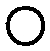 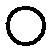 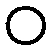 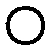 Provide a complete description of the field trip, service, materials, equipment, or item that will be paid for with this grant:Describe the needs this grant request will address and who will benefit from it:Will there be additional funding from another source?	Yes	NoIf yes, how much and from where?Is this grant request for a one-time expense or a recurring expense?	One-time	Recurring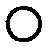 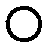 If yes, what will be the cost each year?  $Cost Detail:  Itemize what will be paid for with the funds:PDF to Word Date:Submitted by:TeacherStaffParentE-mail:Phone:Phone:Purpose/Use of Grant:Purpose/Use of Grant:Off-Campus Field TripOff-Campus Field TripMaterials/EquipmentMaterials/EquipmentMaterials/EquipmentOn-Campus Field TripOn-Campus Field TripProgramProgramProgramServiceOtherOtherOtherCharge DescriptionAmountField trip / Service / Materials or Equipment / Program / Other$Shipping/Handling$Tax$Total Requested$